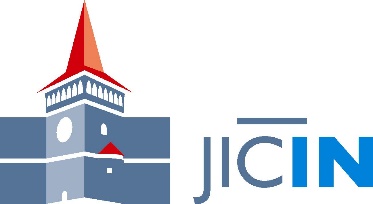 Zpráva o reklamacích v doručování Jičínského zpravodajeza období: Vyplnil: Datum reklamaceStručný popis stížnostiVyřešena?
Oprávněná/neoprávněná?